Colegio Inmaculada Concepción 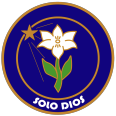 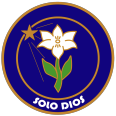 Maipú 3737  Ciudadela – Buenos Aires – Teléfono 011 4653 4067contacto@cicciudadela.com.ar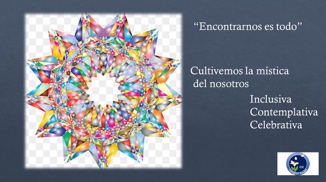 “Encontrarnos es todo…”Ciudadela, 16 de julio de 2021Queridas familias:	Llegando a mitad de año nos encontramos haciendo un recuento de todo lo transitado hasta el momento, de los logros que hemos alcanzado con ustedes, familias y con sus hijos/hijas, como también de aquellas cuestiones que debimos reacomodar. Felices del trabajo en comunión que venimos haciendo en pos de acompañar el proceso de crecimiento de sus hijos e hijas de la mejor manera es que planificamos la segunda parte del año.En la segunda etapa, estaremos dando un paso más, esperando que la situación epidemiológica del Partido continúe siendo la actual o aún mejor , podremos concretar la extensión horaria obligatoria, respetando la asistencia por burbujas y el cronograma con el que veníamos trabajando hasta el 2020:		1˚ ciclo – 1˚, 2˚, 3˚ grado - 	Lunes y Miércoles hasta las 14:30 hs., saliendo escalonadamente:   1˚ : 14:20 hs.				2˚ : 14:25 hs.				3˚ : 14:30 hs.		2˚ ciclo – 4˚, 5˚, 6˚ grado - 	Martes y Jueves hasta las 14:30 hs., saliendo escalonadamente: 	4˚ : 14:20 hs.			5˚ : 14:25 hs.			6˚ : 14:30 hs. Los niñas y niños, contarán con un tiempo para almorzar. El comedor se manejará con el Protocolo para la apertura de cocinas y salones comedores, enviado por DIEGEPSe sugiere traer viandas, o bien térmicas o que no necesiten demasiada manipulación para su consumo – dentro de las posibilidades, procurar que sean alimentos sencillos, que se puedan consumir sin calentar – Aquella familias que deseen contratar los servicios del bufette, podrán hacerlo a través del siguiente teléfono: 1544098413 – Oscar. La primer semana a vuelta del receso, tendrán sus clases presenciales las burbujas 2 o B, según cómo las nombró cada grado, completando el horario de la mañana con la  extensión horaria obligatoria.	Durante la semana del 19/7, se estarán subiendo a los Classroom de cada curso, las grillas horarias tanto presenciales como virtuales.	Estamos evaluando la vuelta progresiva de los Talleres optativos.	Confiados en que el compromiso de todos y cada uno redunde en la mejora de la situación que estamos viviendo, les dejamos un afectuoso saludo, esperando que el tiempo de receso pueda ser de descanso y disfrute		Equipo Docente y Directivo EP